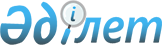 О внесении изменений в постановление Правительства Республики Казахстан от 31 декабря 2013 года № 1589 "О Стратегическом плане Агентства Республики Казахстан по защите конкуренции (Антимонопольное агентство) на 2014 - 2018 годы"
					
			Утративший силу
			
			
		
					Постановление Правительства Республики Казахстан от 25 апреля 2014 года № 401. Утратило силу постановлением Правительства Республики Казахстан от 10 марта 2015 года № 112      Сноска. Утратило силу постановлением Правительства РК от 10.03.2015 № 112.      Правительство Республики Казахстан ПОСТАНОВЛЯЕТ:



      1. Внести в постановление Правительства Республики Казахстан от 31 декабря 2013 года № 1589 «О Стратегическом плане Агентства Республики Казахстан по защите конкуренции (Антимонопольное агентство) на 2011 – 2015 годы» следующие изменения: 



      в Стратегическом плане Агентства Республики Казахстан по защите конкуренции (Антимонопольное агентство) на 2014 – 2018 годы, утвержденном указанным постановлением:



      в разделе 7. «Бюджетные программы»:



      в бюджетной программе 001 «Услуги по обеспечению защиты конкуренции, ограничению монополистической деятельности и недопущению недобросовестной конкуренции»:



      в показателях эффективности:



      в графе «2014 год»:



      в строке «Затраты на одного сотрудника» цифры «4206» заменить цифрами «4105»;



      в строке «Объем бюджетных расходов» цифры «849675» заменить цифрами «807029»;



      в подразделе «Свод бюджетных расходов»:



      в графе «2014 год»:



      в строке «ВСЕГО бюджетных расходов:» цифры «867925» заменить цифрами «825279»;



      в строке «текущие бюджетные программы» цифры «867925» заменить цифрами «825279».



      2. Настоящее постановление вводится в действие со дня его подписания и подлежит официальному опубликованию.      Премьер-Министр

      Республики Казахстан                       К. Масимов
					© 2012. РГП на ПХВ «Институт законодательства и правовой информации Республики Казахстан» Министерства юстиции Республики Казахстан
				